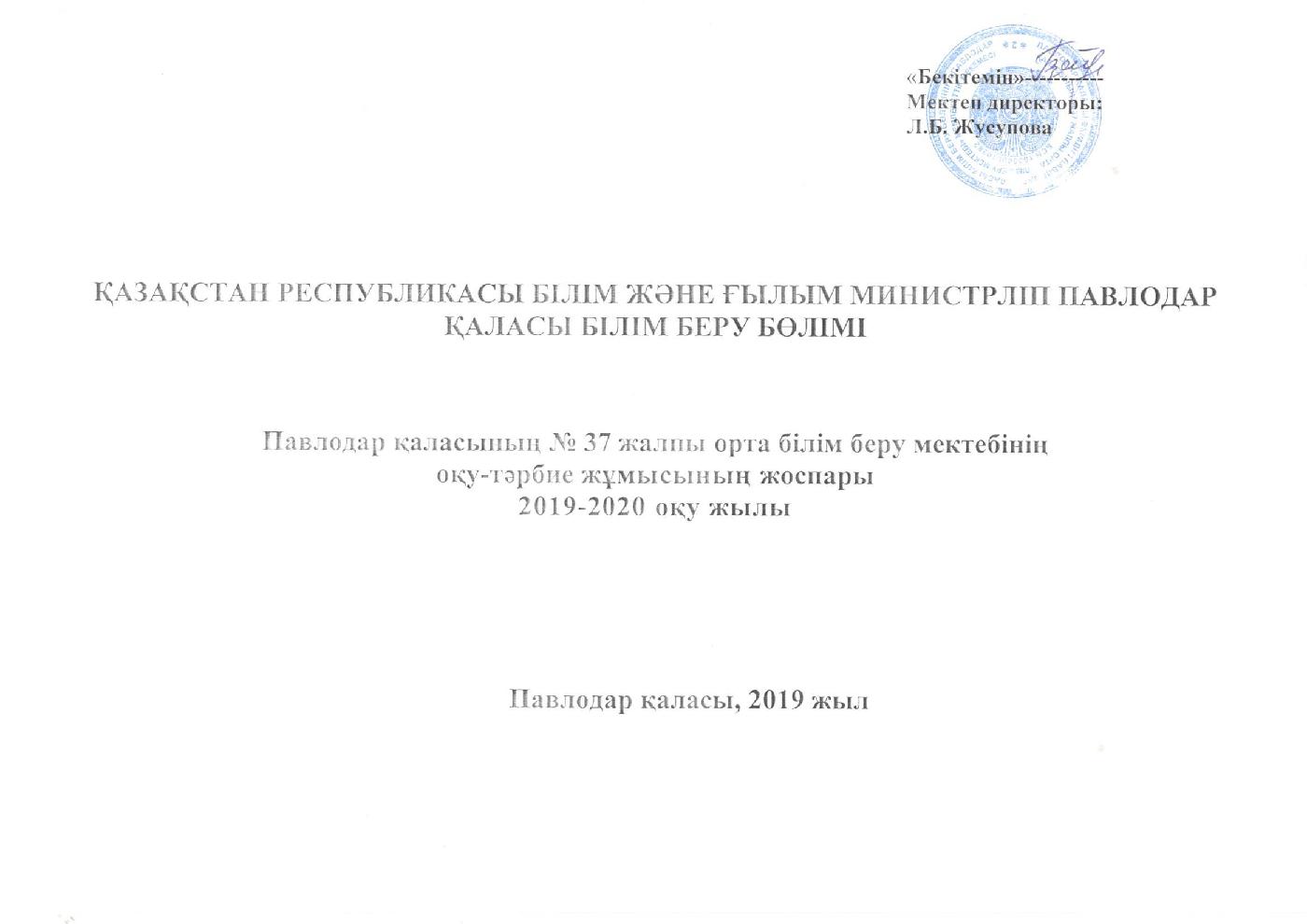 2019-2020 оқу жылына ерекше білім беруге қажеттілігі бар балаларды педагогтік-психологиялық қолдаудың жоспары№Қолдаудың жоспар бойынша жұмыс жоспары МерзіміЖауаптылар Әлеуметтік оңалту (баланың әлеуметтік, эмоционалдық, зияткерлік және физиологиялық дамуын қамтамасыз ету, оның оқу үшін мүмкіндігін барынша ашуға тырысу)Әлеуметтік оңалту (баланың әлеуметтік, эмоционалдық, зияткерлік және физиологиялық дамуын қамтамасыз ету, оның оқу үшін мүмкіндігін барынша ашуға тырысу)Әлеуметтік оңалту (баланың әлеуметтік, эмоционалдық, зияткерлік және физиологиялық дамуын қамтамасыз ету, оның оқу үшін мүмкіндігін барынша ашуға тырысу)Әлеуметтік оңалту (баланың әлеуметтік, эмоционалдық, зияткерлік және физиологиялық дамуын қамтамасыз ету, оның оқу үшін мүмкіндігін барынша ашуға тырысу)1Үйде оқытылатын оқушылардың және мектепте білім алатын мүгедек балалардың тізімін құру ҚыркүйекСынып жетекші, әлеуметтік педагог2Білім алушы мүгедек баланың үйін аралау (баланың тұрмыс жағдайын анықтау)ҚыркүйекСынып жетекші, әлеуметтік педагог3Балалар және ата-аналарға мәселелер бойынша кеңес беру Қажет жағдайда жыл бойы  Сынып жетекші, педагог-психолог,  әлеуметтік педагог Отбасының психологиялық-педагогикалық оңалуы (бала және ата-аналарға уақытылы психологиялық көмек және қолдау көрсету, ақпараттандыру, оңалу іс-шараларына үйрету, отбасылық қарым-қатынастарды түзетпелеу)Отбасының психологиялық-педагогикалық оңалуы (бала және ата-аналарға уақытылы психологиялық көмек және қолдау көрсету, ақпараттандыру, оңалу іс-шараларына үйрету, отбасылық қарым-қатынастарды түзетпелеу)Отбасының психологиялық-педагогикалық оңалуы (бала және ата-аналарға уақытылы психологиялық көмек және қолдау көрсету, ақпараттандыру, оңалу іс-шараларына үйрету, отбасылық қарым-қатынастарды түзетпелеу)Отбасының психологиялық-педагогикалық оңалуы (бала және ата-аналарға уақытылы психологиялық көмек және қолдау көрсету, ақпараттандыру, оңалу іс-шараларына үйрету, отбасылық қарым-қатынастарды түзетпелеу)1Оқушы өмір сүретін әлеуметтік-тұрмыстық жағдаймен және әлеуметтік ахуалмен танысу мақсатында отбасымен қарым-қатынас жасау Жыл бойы (қыркүйек-мамыр)Сынып жетекші, педагог-психолог,  әлеуметтік педагог2Білім беру және тәрбиелеу үрдісін, оқушының әлеуметік бейімделуін, түзету жұмысының бағыттарын  ұйымдастыру бойынша қарым-қатынас жасау жоспарында кеңес беру:а) бала және ересектердің отбасы мүшелеріне психологиялық қолдау және психологиялық кеңес беру.б) мүгедек баламен қоса отбасының ересек мүшелерінің қатысуымен психологиялық мәселелердің отбасылық шешімі. Отбасы арасындағы мәселені өздігінен шешудің рационалды жолдарын үйрену.   Қажет жағдайда жыл бойы  Сынып жетекші, әлеуметтік педагогОқушылардың психологиялық-педагогикалық оңалуыОқушылардың психологиялық-педагогикалық оңалуыОқушылардың психологиялық-педагогикалық оңалуыОқушылардың психологиялық-педагогикалық оңалуы1Педагогтар үшін ата-аналардың қорытындысы бойынша нұсқаулықтар құру және оқушыларды диагностикалық қолдауы.       Қыркүйек-мамырПедагог-психолог2Аталған оқушыға түзету-психологиялық бағдарлама құру. Үйде оқытылатын оқушылармен және мектепте білім алатын мүгедек балалармен  түзету жұмыстарын жүргізу. Қажет жағдайда ПМПК  Педагог-психолог32018-2019 оқу жылында үйде оқытылатын оқушылардың және мектепте білім алатын мүгедек балалардың жұмысының қорытындысын шығару.Мамыр  Директордың ОТІ бойынша орынбасары, пән мұғалімдері, педагог-психолог,  әлеуметтік педагог 42019-2020 оқу жылында үйде оқытылатын оқушылардың және мектепте білім алатын мүгедек балалардың жұмыс жоспарын құру.  Тамыз Директордың ОТІ бойынша орынбасары, пән мұғалімдері, педагог-психолог,  әлеуметтік педагог 